STOP-COURANT ALIMENTATION  ANTENNE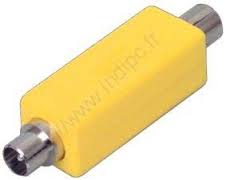 